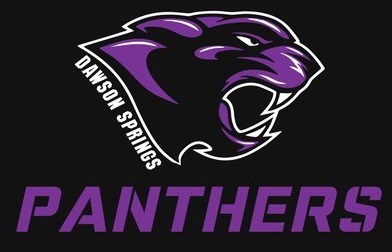 Dawson Springs Jr/Sr. High SchoolBoard Meeting InformationJuly 19, 2021Good News Report July 19th Board MeetingJuly 28-30th  KASA ConferenceAugust 3rd Student Registration Schedule Pick-UpAugust 4, 5, 6, and 9th Professional Development DaysBack to School Bash- August 5thAugust 10th Opening DayAugust 11th First day for studentsStudent Achievement Report/DataAssessing Student AchievementACT Results are back and we averaged a 18.52Last years was 20.95AP resultsOnce they return will announce resultsKPREPOnce they return will announce resultsBylaw or Policy Review/Readings/AdoptionCouncil approved two new policies for the coming school yearCulture Policy 4.6  Senior TripInstruction Policy 3.4  Grading PolicyCouncil “To Do” ListElection of Chairperson, Vice Chairperson, SecretarySet the meeting schedule for the rest of the year. Meeting times for the council is a council issue (KRS 160.345(2)(d) and the open meetings law (KRS 61.820). As a general rule, the council meets at the beginning of its term to determine the regular meeting schedule for the entire year.Make sure that all of your council members have a form on file with the school allowing them to be notified by email for special called meetings. Each council member must sign a form stating that they have received “Your Duty Under the Law” and “Managing Public Records.” Share the Freedom of Speech and Religious Freedom Laws (KRS 158.183) and KRS 158.195 with the council. This is a legal requirement, so make sure to document this in your minutes.Share KASC’s Records Retention Document.